And reduced FAD to FAD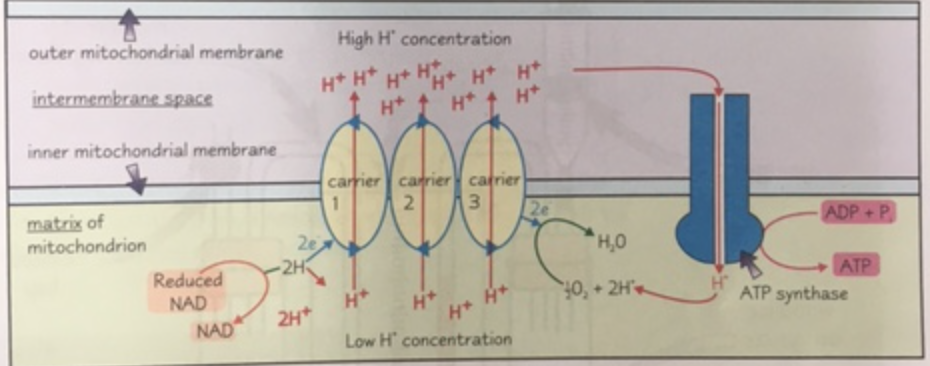 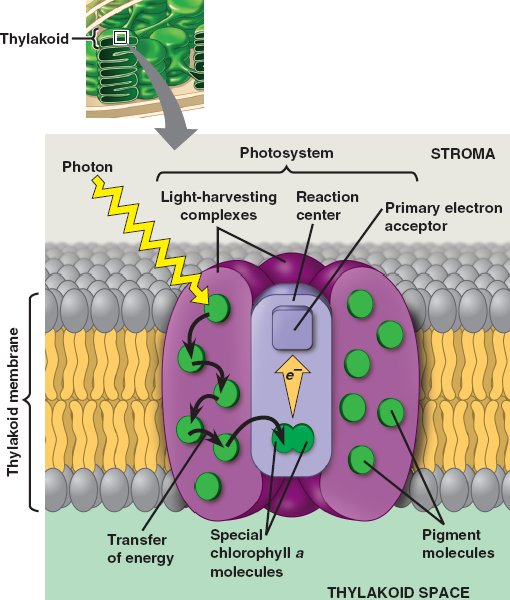 